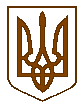 БУЧАНСЬКА     МІСЬКА      РАДАКИЇВСЬКОЇ ОБЛАСТІВ И К О Н А В Ч И  Й         К О М І Т Е ТР  І  Ш  Е  Н  Н  Я« 21 »  лютого 2017 року                                                                          № 81місто БучаПро затвердження кошторисної частини проектної документації по робочому проекту «Реконструкція дороги з тротуаром по вул. Дачна  в м. Буча Київської області» Розглянувши кошторисну частину проектної документації по робочому проекту «Реконструкція дороги з тротуаром по вул.Дачна в м. Буча Київської області», розроблену товариством з обмеженою відповідальністю «ДІМ», позитивний експертний звіт № 04-0006/17 від 17.01.2017р., виданий Державним підприємством «Державний науково-дослідний та проектно-вишукувальний інститут «НДІПРОЕКТРЕКОНСТРУКЦІЯ», з метою покращення існуючої дорожньої інфраструктури міста Буча, керуючись Законом України «Про місцеве самоврядування в Україні», виконавчий комітет Бучанської міської радиВИРІШИВ:1.  Затвердити кошторисну частину проектної документації по робочому проекту «Реконструкція дороги з тротуаром по вул.Дачна в м. Буча Київської області» з наступними показниками:2.Виконання робіт по реконструкції дороги з тротуаром по вул.Дачна в м. Буча Київської області доручити ліцензованій організації.3.Контроль за виконанням даного рішення покласти на директора КП «Бучабудзамовник», Демченко С.А.Найменування показниківОд. виміруПоказникиЗагальна кошторисна вартістьтис. грн.3345,818У т.ч. будівельно-монтажні роботитис. грн.2658,171Інші витратитис. грн.687,647Міський головаА.П. ФедорукВ.о. керуючого справами                                                                                 О.Ф.ПронькоПогоджено:Завідувач  юридичним відділом                                                                 Т.О. Шаправський Подання: Директор  КП «Бучабудзамовник»                                          С.А. Демченко